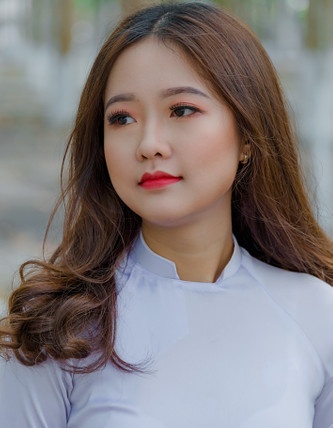 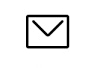 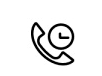 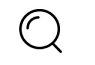 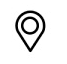 自荐信                 尊敬的单位领导：您好！                                                                        很高兴您能在百忙之中抽出时间来看我的自荐信，我真诚的希望能成为贵公司的一员，为贵公司献上我的微薄之力。我叫XXX，是一名2012届应届毕业生，学习的专业是行政管理，我很荣幸有机会向您呈上我的个人资料。在投身社会之际,为了更好地发挥自己的才能,谨向各位领导作一下自我推荐。 自上大学以来，我坚持以学习为中心，因为毕竟我们是学生，应该以“学”为本。在校期间，我刻苦学习，努力探索，掌握坚实的基础知识，并且充分运用在专业知识上，取得了不错的成绩。经过努力，在校被评为“三好学生”，连年获得奖学金同时我顺利通过了英语四、六级，计算机二级（C语言）。美好的学校生活，培养了我科学严谨的思维方法，更造就了我积极乐观的生活态度和开拓进取的创新意识。课堂内外拓展的广博的社会实践、扎实的基础知识和开阔的视野，使我更了解社会；在校期间不断的学习和工作中养成的严谨、踏实的工作作风和团结协作的优秀品质，使我深信自己完全可以在岗位上守业、敬业、更能创业！我相信我的能力和知识正是贵单位所需要的，我真诚渴望，我能为单位的明天奉献自己的青春和热血！也许我不是最优秀的，但是我却时刻保持着积极向上的思想，做到更加的优秀不断的超越自我。面临即将就业的情况，内心无比激动，满是对前途的憧憬，希望找到一个适合自己的平台，能够提供给自己无限的发展机会。应聘人员上千万，我只是沧海一粟，怀着一颗锐意进取、不断创新的热忱的心向贵公司毛遂自荐，相信是金子在哪里都会发光，请领导为这样一位满腔热血、心怀大志的青年打开希望之门，同时提供一个展现人生价值的平台。贵单位则是我的心仪之地，愿领导能接纳我这颗真诚心。真切希望能与贵单位携手共创未来，愿这一封简短的自荐信能打动你，期待您为我打开那扇门。寥寥数语，难表诚心。然，再次感谢您的阅读！祝：贵公司飞黄腾达、蒸蒸日上！此致！ 敬礼！自荐人：XXX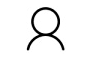 